The local System Manager supports the delivery of this project?			Yes		RTC Region: e.g. WaikatoSubmitted by:  e.g. Jack JamesPhone No:  Date: NOC:    e.g.  West Waikato South        Submitted by:  e.g. Jack JamesPhone No:  Date: Safety Project? Resilience Project? Efficiency Project? PROJECT OUTLINEPROJECT OUTLINEActivity namee.g. SH1: Warkworth and Wellsford WebcamsLocation/ Site Descriptione.g. SH 1N: RP 346/0Source  of  Projecte.g. Network Management Inspections, Crash Reduction StudyPlanning  ReferenceDescribe the problem, 50 words or lessProblem/ Opportunity Describe the problem, 50 words or lessBrief scope descriptionDescribe the proposed solution, 50 words or lessMain Type of InterventionRoad ClassificationMain Primary to short term impact options options optionsOptionsDescriptionTotal Estimated Cost $Option 1 – Do NothingOption 2 – Do MinimumOption 3RecommendationRECOMMENDED OPTION COST SUMMARYRECOMMENDED OPTION COST SUMMARYInvestigation cost:Design cost:Construction cost:Total Estimated Cost:PHOTOSPHOTOS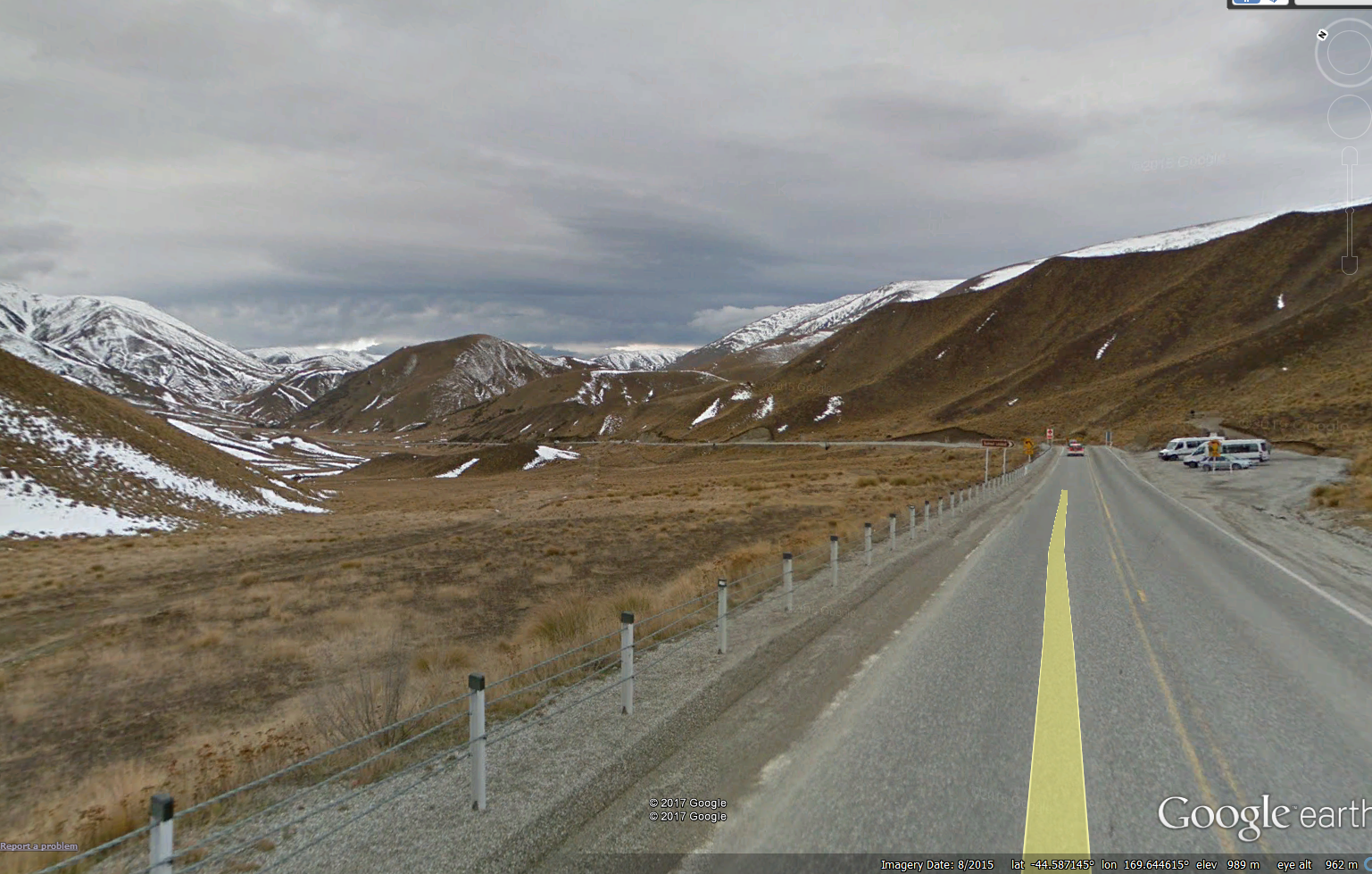 Titlee.g. SH8 Lindis Pass Summit – View of rest area / SH8 from one proposed camera location. Notese.g. Final location tbcAPPROVALS (FOR ADMINISTRATOR USE ONLY – DO NOT DELETE)APPROVALS (FOR ADMINISTRATOR USE ONLY – DO NOT DELETE)APPROVALS (FOR ADMINISTRATOR USE ONLY – DO NOT DELETE)APPROVALS (FOR ADMINISTRATOR USE ONLY – DO NOT DELETE)Efficiency                                                                                           Resilience                                                                                            Safety                                                                                                       Efficiency                                                                                           Resilience                                                                                            Safety                                                                                                       SAP Project NameSAP Project Number(funds going to)SAP Project NameSAP Project Number(funds going to)Minor ImprovementsFunding Variation Received By:Ron Minnema, Tristan Hook, Ranjan Pant (Safety / Resilience / Efficiency  Manager s)Ron Minnema, Tristan Hook, Ranjan Pant (Safety / Resilience / Efficiency  Manager s)Date:Minor ImprovementsFunding Variation Received By:Ron Minnema, Tristan Hook, Ranjan Pant (Safety / Resilience / Efficiency  Manager s)Ron Minnema, Tristan Hook, Ranjan Pant (Safety / Resilience / Efficiency  Manager s)Approve:                     ☐                           SAP Project Number  - 6036011(funds coming from)PLI                                                        Contingency                   PLI                                                        Contingency                   SAP Project Name:MIP 2015-18, TasmanSenior Manager OPPP Approvale.g. Refer to InfoHUB link: https://infohub.nzta.govt.nz/otcs/cs.dll/properties/28886081e.g. Refer to InfoHUB link: https://infohub.nzta.govt.nz/otcs/cs.dll/properties/28886081Date:COMPLETION AND NOTIFICATIONCOMPLETION AND NOTIFICATIONCOMPLETION AND NOTIFICATIONCOMPLETION AND NOTIFICATIONUpdated  in SAP & TIO                                                Senior Programme Manager, Investment and FinanceSenior Programme Manager, Investment and FinanceDate:MIP Template Updated                                               MIP AdministratorMIP AdministratorDate:Project Manager  notified                                           e.g. Jack Jamese.g. Jack JamesDate: